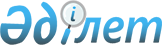 Об установлении видов субсидируемых удобрений и норм субсидий на 2013 годПостановление областного акимата Атырауской области от 31 мая 2013 года № 204. Зарегистрировано Департаментом юстиции Атырауской области 06 июня 2013 года № 2737

      В соответствии с подпунктом 5) пункта 1 статьи 27, статьей 37 Закона Республики Казахстан от 23 января 2001 года "О местном государственном управлении и самоуправлении в Республике Казахстан",подпунктом 4) пункта 8, пунктом 66 Правил субсидирования из местных бюджетов на повышение урожайности и качества продукции растениеводства, утвержденных постановлением Правительства Республики Казахстан от 4 марта 2011 года № 221 "Об утверждении Правил субсидирования из местных бюджетов на повышение урожайности и качества продукции растениеводства" акимат Атырауской области ПОСТАНОВЛЯЕТ:



      1. Установить виды субсидируемых удобрений и нормы субсидий на 2013 год:



      1) на 1 тонну (литр, килограмм) удобрений, реализованных отечественными производителями удобрения, согласно приложению 1 к настоящему постановлению;



      2) на 1 тонну (литр, килограмм) удобрений, приобретенных у поставщика удобрений и (или) у иностранных производителей удобрений, согласно приложению 2 к настоящему постановлению.



      2. Государственному учреждению "Управление сельского хозяйства Атырауской области" принять меры, вытекающие из настоящего постановления.



      3. Контроль за исполнением настоящего постановления возложить на Дюсембаева Г.И. - первого заместителя акима области.



      4. Настоящее постановление вступает в силу со дня государственной регистрации в органах юстиции и вводится в действие по истечении десяти календарных дней после дня его первого официального опубликования.      Аким области                               Б. ИзмухамбетовСОГЛАСОВАНО

Министр сельского хозяйства

Республики Казахстан                             А. Мамытбеков31 мая 2013 года

Приложение 1 к постановлению

акимата Атырауской области 

от 31 мая 2013 года № 204  Виды субсидируемых удобрений и нормы субсидий на 1 тонну (литр, килограмм) удобрений, реализованных отечественными производителями на 2013 год

Приложение 2 к постановлению

акимата Атырауской области 

от 31 мая 2013 года № 204  Виды субсидируемых удобрений и нормы субсидий на 1 тонну (литр, килограмм) удобрений, приобретенных у поставщика удобрений и (или) у иностранных производителей на 2013 год
					© 2012. РГП на ПХВ «Институт законодательства и правовой информации Республики Казахстан» Министерства юстиции Республики Казахстан
				№ п/пСубсидируемые виды удобренийЕдиница измеренияПроцент удешевления стоимости одной единицыНормы субсидий на одну единицу, тенге1Аммиачная селитра (N-34,4%)тонна5028 9002Суперфосфат простой (P2О5-19%)тонна5024 5003Аммофос (N-10%:P2О5-46%)тонна5045 000№ п/пСубсидируемые виды удобренийЕдиница измеренияПроцент удешевления стоимости одной единицыНормы субсидий на одну единицу, тенге1Нитроаммофоска (N-15%; P2О5-15%; К2О -15%)тонна3027 9002Нитрат калия (N-13,5%; К-46,2%)тонна25114 1293Монокалий фосфат (P2О5-52%; К2О -34%)тонна25121 8234Нитрат кальция (N-15,5%)тонна2556 4235Нитрат магния (N-11%)тонна2557 7056Аммиачная селитра (34%)тонна2512 699